ΑΙΤΗΣΗΓΙΑ ΤΗΝ ΧΟΡΗΓΗΣΗ ΑΔΕΙΑΣ ΙΔΡΥΣΗΣ ΚΑΙ ΛΕΙΤΟΥΡΓΙΑΣ ΜΟΝΑΔΑΣ ΦΡΟΝΤΙΔΑΣ ΠΡΟΣΧΟΛΙΚΗΣ ΑΓΩΓΗΣ ΚΑΙ ΔΙΑΠΑΙΔΑΓΩΓΗΣΗΣ (Μ.Φ.Π.Α.Δ.) (Ν.2345/95(ΦΕΚ213/Α/12-10-1995) - Υ.Α. Δ22/οικ. 11828/293/2017 (ΦΕΚ 1157/Β/4-4-2017) -
 αρθ. 94 παρ. 3Β και αρθ.22  Ν. 3852/2010 (ΦΕΚ 87/Α/7-6-2010)Α. ΦΥΣΙΚΟ ΠΡΟΣΩΠΟΕπώνυμο…………………………………………………...Όνομα……………………………………………………...Όνομα Πατέρα……………………………………...…….Δ/νση Κατοικίας………………….……………………....……………………………………..………………………..Τ.Κ. – Περιοχή………………………….…………………..Α.Φ.Μ. – Δ.Ο.Υ…………………...……………………….Α.Δ.Τ……………………………...…………………………Τηλ. ΜΦΠΑΔ……………………………………………….Β. ΝΟΜΙΚΟ ΠΡΟΣΩΠΟΕπωνυμία…………………………………………………..Διακριτικός Τίτλος………………………..……………….Έδρα………………………………...………………………Τ.Κ.- Περιοχή…………………….…………………………Α.Φ.Μ.-Δ.Ο.Υ………………..……………….……………Τηλ ………………………………………………………….Στοιχεία νόμιμου εκπροσώπου:Επώνυμο…………………...………………………………Όνομα………………………………..…………………….Όνομα Πατέρα……………………...…………………….Δ/νση Κατοικίας……………………….………………....……………………………………..………………………..Τ.Κ. – Περιοχή………………………….…………………..Α.Δ.Τ…………………………………...……………………Τηλ. ΜΦΠΑΔ……………………………………………….(Η αίτηση από νομικό πρόσωπο, υποβάλλεται από τον νόμιμο εκπρόσωπο της εταιρείας και φέρει σφραγίδα της εταιρείας).Συνημμένα υποβάλω τα προβλεπόμενα από την οικεία νομοθεσία δικαιολογητικά (βλ. όπισθεν)ΠΡΟΣ:ΤΜΗΜΑ ΚΟΙΝΩΝΙΚΗΣ ΠΡΟΝΟΙΑΣ ΚΑΙ ΚΟΙΝΩΝΙΚΗΣ ΠΟΛΙΤΙΚΗΣ ΔΗΜΟΥ ΞΑΝΘΗΣΠαρακαλώ να προβείτε στις απαραίτητες ενέργειες για την χορήγηση άδειας ίδρυσης και λειτουργίας Μονάδας Φροντίδας Προσχολικής Αγωγής και Διαπαιδαγώγησης (Μ.Φ.Π.Α.Δ.) της κατωτέρω κατηγορίας:Βρεφικός ΣταθμόςΠαιδικός ΣταθμόςΒρεφονηπιακός ΣταθμόςΜονάδα απασχόλησης Βρεφών ή/και Παιδιών (διαγράψτε αντίστοιχα)με διακριτικό τίτλο…………………………………….…..……………………………………………………………….στο ακίνητο ………………………………………….……………………………………………..……………………..με δυνατότητα φιλοξενίας………………………………με/χωρίς φαγητόΟ/Η ΑΙΤ…………..Συνημμένα δικαιολογητικά:Α. Νεοαναγειρόμενα κτίρια/Επέκταση σε υφιστάμενα:Σχέδια μελετών προς έγκριση δόμησης με θεώρηση από υπηρεσία Δόμησης (Χ2)Έντυπο άδειας & έγκρισης δόμησης από υπηρεσία ΔόμησηςΒ. Υφιστάμενα κτίρια:Σχέδια μελετών της άδειας δόμησης θεωρημένα από την αρμόδια υπηρεσία Δόμησης (Χ2)Άδεια ανέγερσης/επισκευών/τροποποιήσεων κτιρίου από υπηρεσία Δόμησης.Άδεια αλλαγής χρήσης σε τροποποίηση κτιρίου που δεν είχε χρήση ως ΜΦΠΑΔ, από υπηρεσία Δόμησης.Γ. Συμπληρωματικά και για τις δύο περιπτώσεις:Τεχνική έκθεση μηχανικού (σε επέκταση υφιστάμενου κτιρίου μόνο τυχόν αλλαγές) (Χ2) με τα εξής:Προσπελασιμότητα οικοπέδουΚατάσταση οδών προσπέλασης και πρόοδος ρυμοτομικού σχεδίουΕπάρκεια ύδρευσης, ηλεκτροδότησης, τηλεφωνικής σύνδεσης και αποχέτευσης.Πίνακας τελειωμάτων χώρων και τρόπος κατασκευής γενικότεραΑριθμός παιδιών, περιγραφή τμημάτων και λειτουργία τους (πχ ωράριο, παροχή φαγητού κλπ).Βεβαίωση Πυροσβεστικής Υπηρεσίας (σε επέκταση υφιστάμενου κτιρίου μετά την έκδοση της άδειας δόμησης και αποπεράτωσης).Ιδιωτικό συμφωνητικό εάν το κτίριο μισθώνεται.Εσωτερικός Κανονισμός Λειτουργίας της ΜονάδαςΥπεύθυνη δήλωση του Ν. 1599/86 του υπεύθυνου «περί συμμόρφωσης στα αναφερόμενα στο άρθρο 2 παρ. Α εδ. 2»Υπεύθυνη δήλωση του Ν. 1599/86 του υπεύθυνου περί:Μη καταδίκης αμετάκλητα σε οποιαδήποτε ποινή για κακούργημα ή για πλημμελήματα σχετικά με την επαγγελματική δραστηριότητα ιδιοκτήτη ΜΦΠΑΔ.Μη στέρηση λόγω καταδίκης για οποιαδήποτε αξιόποινη πράξη των πολιτικών του δικαιωμάτωνΜη δίωξη για κάποιο από τα παραπάνω αδικήματα.Μη θέση σε απαγόρευση ή δικαστική συμπαράστασηΚαι ότι θα προβεί στην πρόσληψη του προβλεπόμενου από τον νόμο προσωπικού Πιστοποιητικό ποινικού μητρώου του υπεύθυνουΕπικυρωμένο αντίγραφο καταστατικού  αν ιδιοκτήτης είναι νομικό πρόσωπο.  
Τα αρ. 6 και 7 δικαιολογητικά απαιτούνται για τον καθένα από τα μέλη του νομικού προσώπουΔιπλότυπο είσπραξης 150,00 ευρώ υπέρ του Δήμου  (Το ίδιο και στην περίπτωση αλλαγής ιδιοκτησίας και μόνο).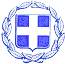 ΕΛΛΗΝΙΚΗ ΔΗΜΟΚΡΑΤΙΑΝΟΜΟΣ ΞΑΝΘΗΣ ΔΗΜΟΣ ΞΑΝΘΗΣΔΙΕΥΘΥΝΣΗ ΚΟΙΝΩΝΙΚΗΣ ΠΡΟΣΤΑΣΙΑΣ ΑΘΛΗΤΙΣΜΟΥ, ΠΑΙΔΕΙΑΣ & ΠΟΛΙΤΙΣΜΟΥΤΜΗΜΑ ΚΟΙΝΩΝΙΚΗΣ ΠΡΟΝΟΙΑΣ ΚΑΙ ΚΟΙΝΩΝΙΚΗΣ ΠΟΛΙΤΙΚΗΣ ΕΛΛΗΝΙΚΗ ΔΗΜΟΚΡΑΤΙΑΝΟΜΟΣ ΞΑΝΘΗΣ ΔΗΜΟΣ ΞΑΝΘΗΣΔΙΕΥΘΥΝΣΗ ΚΟΙΝΩΝΙΚΗΣ ΠΡΟΣΤΑΣΙΑΣ ΑΘΛΗΤΙΣΜΟΥ, ΠΑΙΔΕΙΑΣ & ΠΟΛΙΤΙΣΜΟΥΤΜΗΜΑ ΚΟΙΝΩΝΙΚΗΣ ΠΡΟΝΟΙΑΣ ΚΑΙ ΚΟΙΝΩΝΙΚΗΣ ΠΟΛΙΤΙΚΗΣ ΕΛΛΗΝΙΚΗ ΔΗΜΟΚΡΑΤΙΑΝΟΜΟΣ ΞΑΝΘΗΣ ΔΗΜΟΣ ΞΑΝΘΗΣΔΙΕΥΘΥΝΣΗ ΚΟΙΝΩΝΙΚΗΣ ΠΡΟΣΤΑΣΙΑΣ ΑΘΛΗΤΙΣΜΟΥ, ΠΑΙΔΕΙΑΣ & ΠΟΛΙΤΙΣΜΟΥΤΜΗΜΑ ΚΟΙΝΩΝΙΚΗΣ ΠΡΟΝΟΙΑΣ ΚΑΙ ΚΟΙΝΩΝΙΚΗΣ ΠΟΛΙΤΙΚΗΣ ΕΛΛΗΝΙΚΗ ΔΗΜΟΚΡΑΤΙΑΝΟΜΟΣ ΞΑΝΘΗΣ ΔΗΜΟΣ ΞΑΝΘΗΣΔΙΕΥΘΥΝΣΗ ΚΟΙΝΩΝΙΚΗΣ ΠΡΟΣΤΑΣΙΑΣ ΑΘΛΗΤΙΣΜΟΥ, ΠΑΙΔΕΙΑΣ & ΠΟΛΙΤΙΣΜΟΥΤΜΗΜΑ ΚΟΙΝΩΝΙΚΗΣ ΠΡΟΝΟΙΑΣ ΚΑΙ ΚΟΙΝΩΝΙΚΗΣ ΠΟΛΙΤΙΚΗΣ ΕΛΛΗΝΙΚΗ ΔΗΜΟΚΡΑΤΙΑΝΟΜΟΣ ΞΑΝΘΗΣ ΔΗΜΟΣ ΞΑΝΘΗΣΔΙΕΥΘΥΝΣΗ ΚΟΙΝΩΝΙΚΗΣ ΠΡΟΣΤΑΣΙΑΣ ΑΘΛΗΤΙΣΜΟΥ, ΠΑΙΔΕΙΑΣ & ΠΟΛΙΤΙΣΜΟΥΤΜΗΜΑ ΚΟΙΝΩΝΙΚΗΣ ΠΡΟΝΟΙΑΣ ΚΑΙ ΚΟΙΝΩΝΙΚΗΣ ΠΟΛΙΤΙΚΗΣ ΕΛΛΗΝΙΚΗ ΔΗΜΟΚΡΑΤΙΑΝΟΜΟΣ ΞΑΝΘΗΣ ΔΗΜΟΣ ΞΑΝΘΗΣΔΙΕΥΘΥΝΣΗ ΚΟΙΝΩΝΙΚΗΣ ΠΡΟΣΤΑΣΙΑΣ ΑΘΛΗΤΙΣΜΟΥ, ΠΑΙΔΕΙΑΣ & ΠΟΛΙΤΙΣΜΟΥΤΜΗΜΑ ΚΟΙΝΩΝΙΚΗΣ ΠΡΟΝΟΙΑΣ ΚΑΙ ΚΟΙΝΩΝΙΚΗΣ ΠΟΛΙΤΙΚΗΣ Ξάνθη       /    /2019ΕΛΛΗΝΙΚΗ ΔΗΜΟΚΡΑΤΙΑΝΟΜΟΣ ΞΑΝΘΗΣ ΔΗΜΟΣ ΞΑΝΘΗΣΔΙΕΥΘΥΝΣΗ ΚΟΙΝΩΝΙΚΗΣ ΠΡΟΣΤΑΣΙΑΣ ΑΘΛΗΤΙΣΜΟΥ, ΠΑΙΔΕΙΑΣ & ΠΟΛΙΤΙΣΜΟΥΤΜΗΜΑ ΚΟΙΝΩΝΙΚΗΣ ΠΡΟΝΟΙΑΣ ΚΑΙ ΚΟΙΝΩΝΙΚΗΣ ΠΟΛΙΤΙΚΗΣ ΕΛΛΗΝΙΚΗ ΔΗΜΟΚΡΑΤΙΑΝΟΜΟΣ ΞΑΝΘΗΣ ΔΗΜΟΣ ΞΑΝΘΗΣΔΙΕΥΘΥΝΣΗ ΚΟΙΝΩΝΙΚΗΣ ΠΡΟΣΤΑΣΙΑΣ ΑΘΛΗΤΙΣΜΟΥ, ΠΑΙΔΕΙΑΣ & ΠΟΛΙΤΙΣΜΟΥΤΜΗΜΑ ΚΟΙΝΩΝΙΚΗΣ ΠΡΟΝΟΙΑΣ ΚΑΙ ΚΟΙΝΩΝΙΚΗΣ ΠΟΛΙΤΙΚΗΣ Αριθμός Πρωτοκόλλου: ΕΛΛΗΝΙΚΗ ΔΗΜΟΚΡΑΤΙΑΝΟΜΟΣ ΞΑΝΘΗΣ ΔΗΜΟΣ ΞΑΝΘΗΣΔΙΕΥΘΥΝΣΗ ΚΟΙΝΩΝΙΚΗΣ ΠΡΟΣΤΑΣΙΑΣ ΑΘΛΗΤΙΣΜΟΥ, ΠΑΙΔΕΙΑΣ & ΠΟΛΙΤΙΣΜΟΥΤΜΗΜΑ ΚΟΙΝΩΝΙΚΗΣ ΠΡΟΝΟΙΑΣ ΚΑΙ ΚΟΙΝΩΝΙΚΗΣ ΠΟΛΙΤΙΚΗΣ ΕΛΛΗΝΙΚΗ ΔΗΜΟΚΡΑΤΙΑΝΟΜΟΣ ΞΑΝΘΗΣ ΔΗΜΟΣ ΞΑΝΘΗΣΔΙΕΥΘΥΝΣΗ ΚΟΙΝΩΝΙΚΗΣ ΠΡΟΣΤΑΣΙΑΣ ΑΘΛΗΤΙΣΜΟΥ, ΠΑΙΔΕΙΑΣ & ΠΟΛΙΤΙΣΜΟΥΤΜΗΜΑ ΚΟΙΝΩΝΙΚΗΣ ΠΡΟΝΟΙΑΣ ΚΑΙ ΚΟΙΝΩΝΙΚΗΣ ΠΟΛΙΤΙΚΗΣ ΕΛΛΗΝΙΚΗ ΔΗΜΟΚΡΑΤΙΑΝΟΜΟΣ ΞΑΝΘΗΣ ΔΗΜΟΣ ΞΑΝΘΗΣΔΙΕΥΘΥΝΣΗ ΚΟΙΝΩΝΙΚΗΣ ΠΡΟΣΤΑΣΙΑΣ ΑΘΛΗΤΙΣΜΟΥ, ΠΑΙΔΕΙΑΣ & ΠΟΛΙΤΙΣΜΟΥΤΜΗΜΑ ΚΟΙΝΩΝΙΚΗΣ ΠΡΟΝΟΙΑΣ ΚΑΙ ΚΟΙΝΩΝΙΚΗΣ ΠΟΛΙΤΙΚΗΣ ΕΛΛΗΝΙΚΗ ΔΗΜΟΚΡΑΤΙΑΝΟΜΟΣ ΞΑΝΘΗΣ ΔΗΜΟΣ ΞΑΝΘΗΣΔΙΕΥΘΥΝΣΗ ΚΟΙΝΩΝΙΚΗΣ ΠΡΟΣΤΑΣΙΑΣ ΑΘΛΗΤΙΣΜΟΥ, ΠΑΙΔΕΙΑΣ & ΠΟΛΙΤΙΣΜΟΥΤΜΗΜΑ ΚΟΙΝΩΝΙΚΗΣ ΠΡΟΝΟΙΑΣ ΚΑΙ ΚΟΙΝΩΝΙΚΗΣ ΠΟΛΙΤΙΚΗΣ 